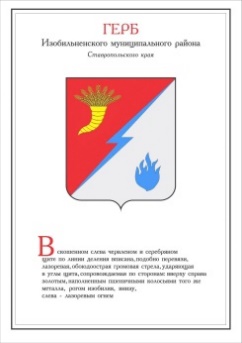 ДУМА ИЗОБИЛЬНЕНСКОГО городского округаСТАВРОПОЛЬСКОГО КРАЯВТОРОГО СОЗЫВАРЕШЕНИЕ28 октября 2022 года                    г. Изобильный                               №25О закреплении условных территорий за депутатами Думы Изобильненского городского округа Ставропольского края второго созыва, избранными по единому избирательному округу, для работы с избирателямиВ целях организации работы с избирателями, повышения уровня эффективности исполнения депутатских полномочий депутатами Думы Изобильненского городского округа Ставропольского края второго созыва, избранными по единому избирательному округуДума Изобильненского городского округа Ставропольского края РЕШИЛА:1. Закрепить условные территории, соответствующие нескольким одномандатным избирательным округам, за депутатами Думы Изобильненского городского округа Ставропольского края второго созыва, избранными по единому избирательному округу:территории одномандатных избирательных округов №17,18,19 – за депутатом Альчаковым Андреем Анатольевичем;территории одномандатных избирательных округов №4,15,16 – за депутатом Зайцевым Александром Васильевичем;территории одномандатных избирательных округов №3,8,29 – за депутатом Земцевым Александром Алексеевичем;территории одномандатных избирательных округов №5,25,26 – за депутатом Оганесяном Эдгаром Вардановичем;территории одномандатных избирательных округов №1,14,21 – за депутатом Скляровым Николаем Ивановичем;территории одномандатных избирательных округов №20,22,23 – за депутатом Трушевым Валерием Валерьевичем;территории одномандатных избирательных округов №10,11,12 – за депутатом Ченцовым Евгением Михайловичем;территории одномандатных избирательных округов №2,7,13 – за депутатом Чуриковым Юрием Андреевичем;территории одномандатных избирательных округов №6,24 – за депутатом Шубной Татьяной Викторовной;территории одномандатных избирательных округов №9,27,28 – за депутатом из зарегистрированного списка «Ставропольского регионального отделения политической партии ЛДПР – Либерально – демократической партии России».2. Настоящее решение вступает в силу со дня его принятия и подлежит официальному опубликованию (обнародованию).Председатель Думы Изобильненского городского округа Ставропольского края                                                                А.М. Рогов